PERANCANGAN SISTEM INFORMASI AKUNTANSI PENJUALAN PADA CV RHEMA ADVERTISING PALEMBANG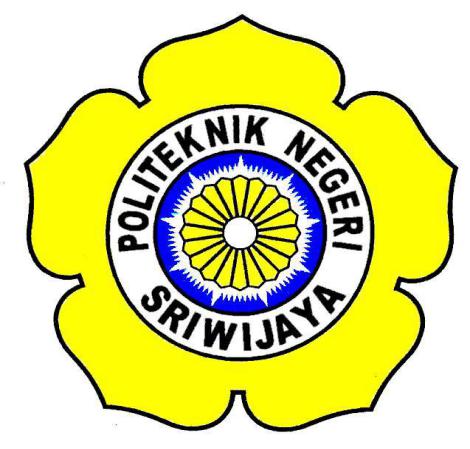 LAPORAN AKHIRLaporan Akhir ini Disusun Sebagai Salah Satu SyaratMenyelesaikan Pendidikan Diploma III JurusanAkuntansi Program Studi AkuntansiOLEHDINA PUSPITANPM 0615 3050 0348POLITEKNIK NEGERI SRIWIJAYAPALEMBANG2018                      KEMENTRIAN RISET, TEKNOLOGI DAN PENDIDIKAN TINGGI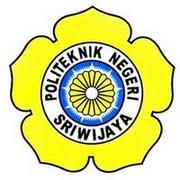 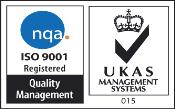                       POLITEKNIK NEGERI SRIWIJAYA                    JURUSAN AKUNTANSI                             Jalan Srijaya Negara, Bukit Besar, Palembang 30139          Telp. 0711-353414 Fax. 0711-355918 Website: www.polsri.ac.id Email: info@polsri.ac.idSURAT PERNYATAAN BEBAS PLAGIATNama				: Dina PuspitaNPM				: 0615 3050 0348Jurusan			: AkuntansiProgram Studi			: AkuntansiMata Kuliah			: Sistem Informasi AkuntansiJudul Laporan Akhir	: Perancangan Sistem Informasi Akuntansi Penjualan pada   CV Rhema Advertising PalembangDengan ini menyatakan bahwa:Laporan akhir yang saya buat dengan judul sebagaimana tersebut diatas beserta isinya merupakan hasil penelitian saya sendiri.Laporan akhir tersebut bukanlah plagiat atau salinan laporan akhir milik orang lain.Apabila laporan akhir saya plagiat atau menyalin laporan akhir milik orang lain, maka saya sanggup menerima sanksi berupa pembatalan laporan akhir ini dan konsekuensinya.Demikianlah Surat Pernyataan ini saya buat dengan sebenarnya untuk diketahui oleh pihak – pihak yang berkepentingan.								          Palembang, 29 Juni 2018								          Yang membuat pernyataan,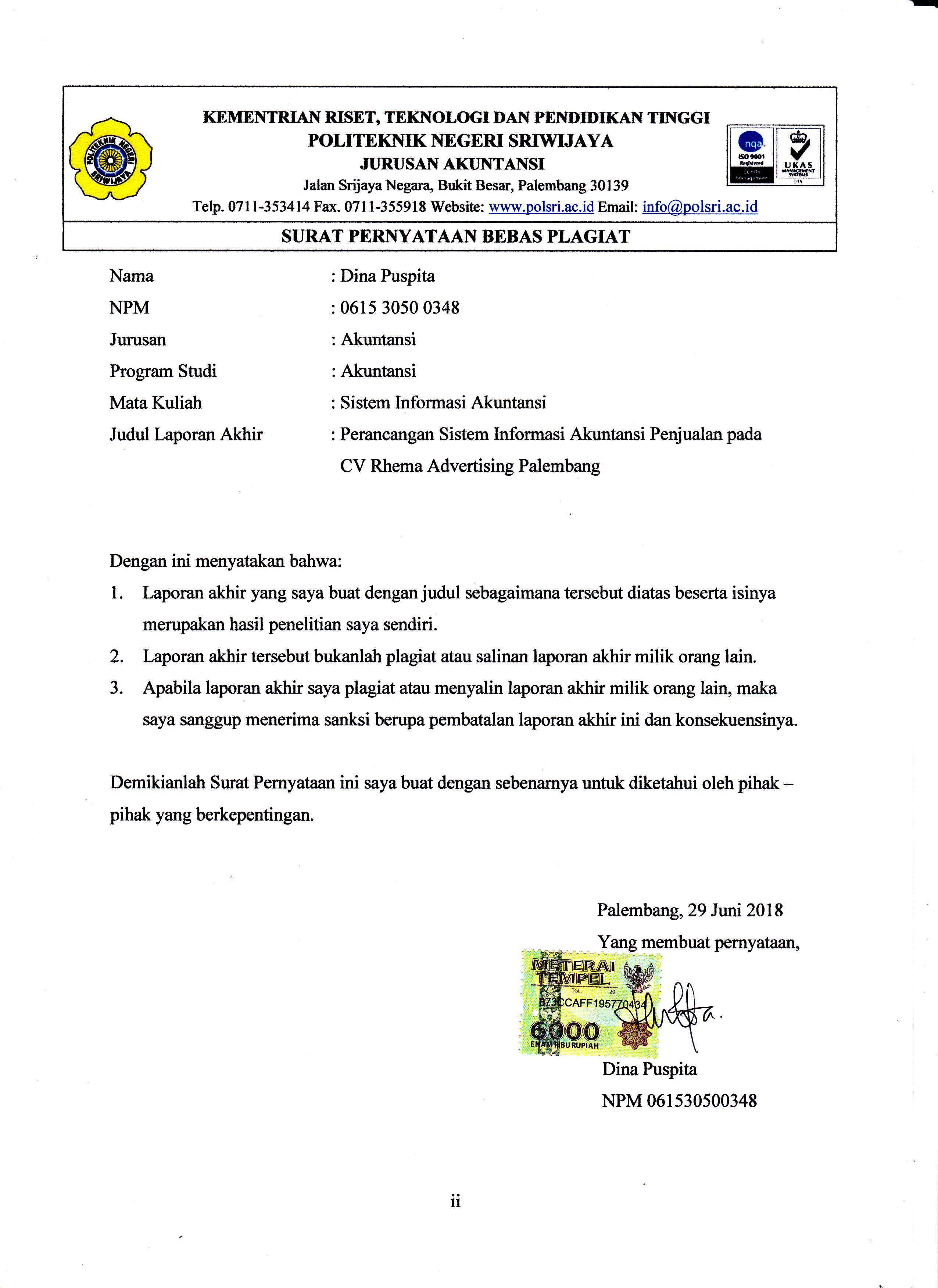 								           Dina Puspita								           NPM 06153050034                      KEMENTRIAN RISET, TEKNOLOGI DAN PENDIDIKAN TINGGI                      POLITEKNIK NEGERI SRIWIJAYA                    JURUSAN AKUNTANSI                             Jalan Srijaya Negara, Bukit Besar, Palembang 30139          Telp. 0711-353414 Fax. 0711-355918 Website: www.polsri.ac.id Email: info@polsri.ac.idTANDA PENGESAHAN LAPORAN AKHIRNama				: Dina PuspitaNPM				: 0615 3050 0348Jurusan			: AkuntansiProgram Studi			: AkuntansiMata Kuliah			: Sistem Informasi AkuntansiJudul Laporan Akhir	: Perancangan Sistem Informasi Akuntansi Penjualan pada   CV Rhema Advertising PalembangTelah Diujikan pada Ujian Laporan Akhir, Tanggal 16 Juli 2018Dihadapan Tim Penguji Jurusan AkuntansiPoliteknik Negeri Sriwijaya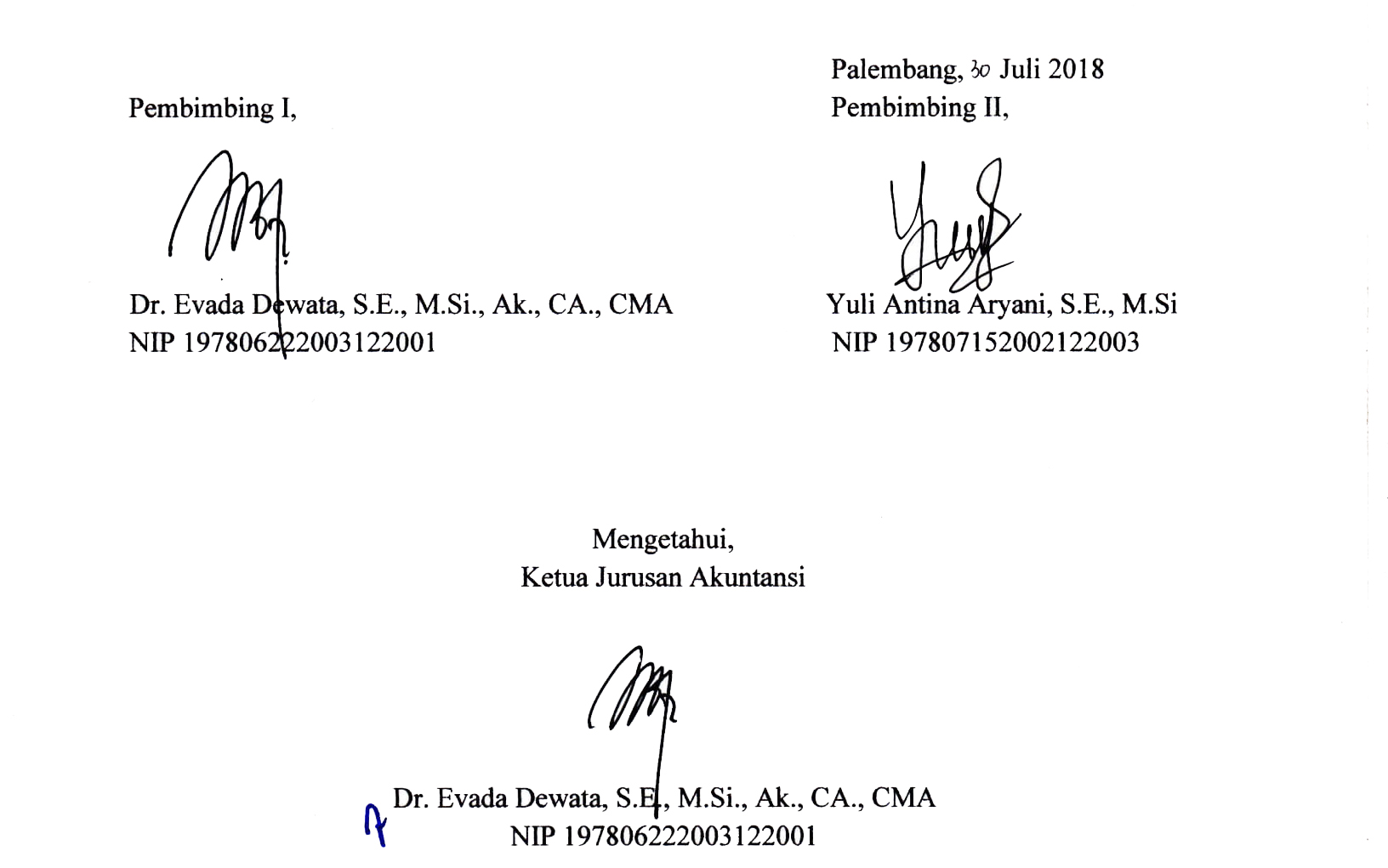                       KEMENTRIAN RISET, TEKNOLOGI DAN PENDIDIKAN TINGGI                      POLITEKNIK NEGERI SRIWIJAYA                    JURUSAN AKUNTANSI                             Jalan Srijaya Negara, Bukit Besar, Palembang 30139          Telp. 0711-353414 Fax. 0711-355918 Website: www.polsri.ac.id Email: info@polsri.ac.idPELAKSANAAN REVISI LAPORAN AKHIRNama				: Dina PuspitaNPM				: 0615 3050 0348Jurusan			: AkuntansiProgram Studi			: AkuntansiMata Kuliah			: Sistem Informasi AkuntansiJudul Laporan Akhir	: Perancangan Sistem Informasi Akuntansi Penjualan pada   CV Rhema Advertising PalembangTelah melaksanakan revisi terhadap Laporan Akhir yang diseminarkan pada hari Senin tanggal 16 Juli 2018. Pelaksanaan revisi terhadap Laporan Akhir tersebut telah disetujui oleh Dosen Penguji yang memberikan revisi: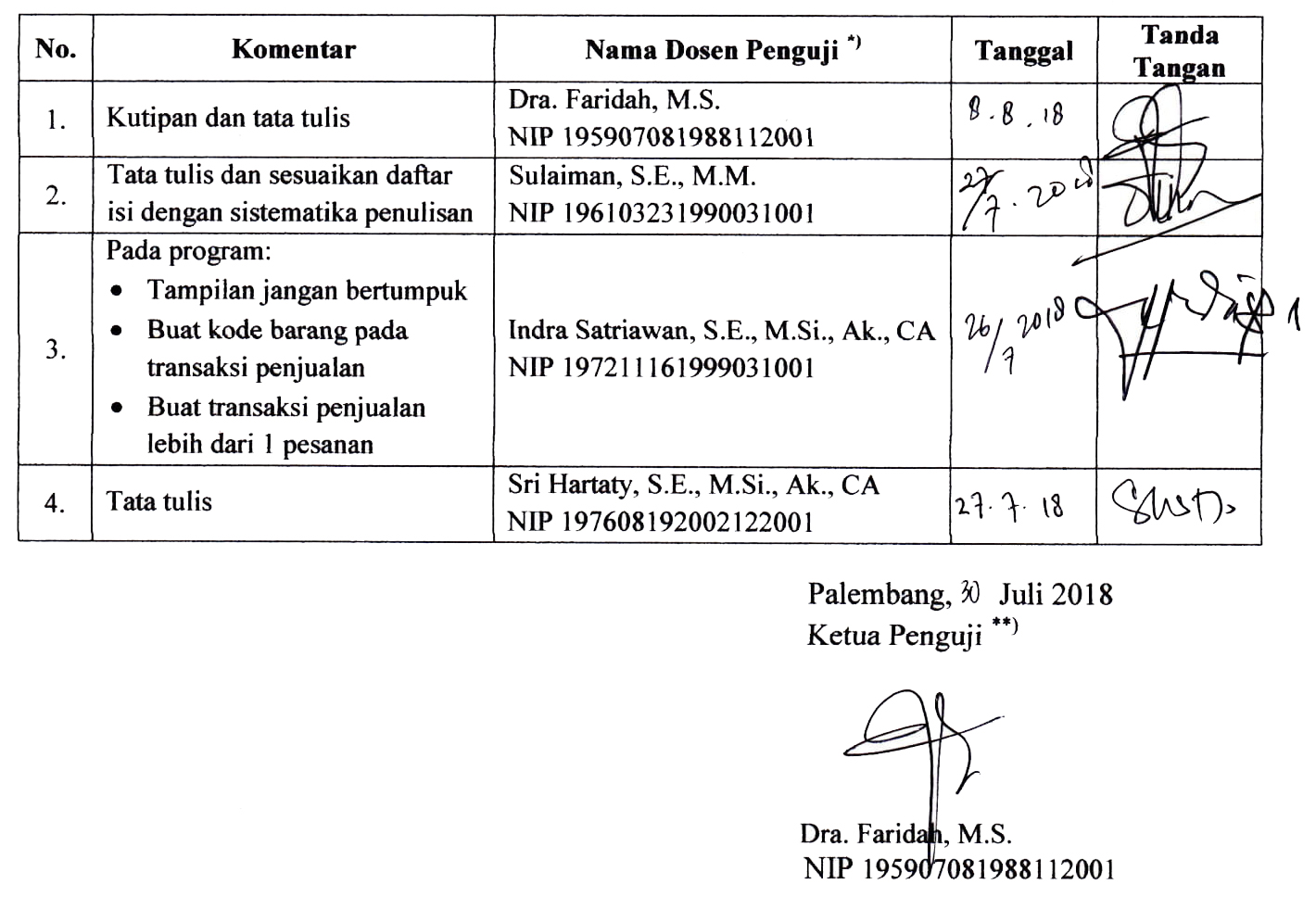 MOTTO DAN PERSEMBAHANMotto:Hiduplah seolah engkau mati besok. Belajarlah seolah engkau hidup selamanya.-Mahatma Gandhi-Memulai dengan penuh keyakinanMenjalankan dengan penuh keikhlasanMenyelesaikan dengan penuh kebahagiaan-“The best pleasure in life is doing what people say you cannot do”Laporan Akhir ini Kupersembahkan Untuk:Ibu dan Bapak tercintaAdikkuTeman-Teman Kelas AA 2015Sahabat-sahabatku tersayangSeluruh Dosen Akuntansi Politeknik Negeri SriwijayaAlmamaterkuABSTRAKPerancangan Sistem Informasi Akuntansi Penjualan pada CV Rhema Advertising PalembangDina Puspita, 2018 (xv + 63 halaman)Email: dinapuspitaa26@gmail.com CV Rhema Advertising Palembang merupakan salah satu perusahaan yang bergerak dibidang periklanan. Sistem penjualan pada CV Rhema Advertising Palembang masih dilakukan secara manual yang mengakibatkan berbagai permasalahan yang sering terjadi seperti kelalaian dalam hal pencatatan, kurang efektif dan efisien, serta belum ada pelaporan penjualan untuk jangka waktu tertentu yang mempengaruhi sistem pengendalian internal perusahaan dan dapat menghambat perkembangan perusahaan karena pengelolaan akuntansi yang tidak baik menyebabkan pencatatan keuangan tidak akurat dan bisa menyebabkan kerugian bagi perusahaan. Berdasarkan analisis yang telah dilakukanm perusahaan harus menggunakan sistem yang telah terkomputerisasi komputer untuk mengatasi permasalahan yang terjadi pada perusahaan. Tujuan penelitian ini adalah meningkatkan kinerja perusahaan dalam melakukan kegiatan utama perusahaannya yaitu penjualan agar lebih efektif dan efisien di masa yang akan datang. Sedangkan manfaat dari penelitian ini adalah untuk mengganti sistem yang awalnya manual menjadi terkomputerisasi dalam proses penjualannya. Metode yang digunakan adalah teknik pegumpulan data, yang meliputi metode survei berupa wawancara. Aplikasi ini menggunakan Microsoft Visual Basic 6.0 dengan database Microsoft Access 2010. Kata Kunci: Sistem Informasi Akuntansi, PenjualanABSTRACTDesigning Accounting Information System of Sales in CV Rhema Advertising PalembangDina Puspita, 2018 (xv + 63 halaman)Email: dinapuspitaa26@gmail.com CV Rhema Advertising Palembang is one of the companies that engages in advertising field. Sales system in CV Rhema Advertising Palembang is still manual that causes many trouble happened, like negligence in recording, less efffective and efficient, also has not done yet the report of sales for certain period of time that affects internal control system anda can detain the development of company because of bad accounting management that leads to innacurate finance recording and can affect to the loss of the company. Based on the analysis that has been done, the company has to use the computerized system to resolve company’s problem. The purpose of this research is to improve the performance of the company in doing the main activity which is to make more effective and efficient sales in the future. Meanwhile, the advantage of this research is to replace the manual system to the computerized ones. The method which is interview. The aplication that is used are Microsoft Visual Basic 6.0 with database of Microsoft Access 2010.Key Words: Accounting Information System, SalesKATA PENGANTAR	Puji dan syukur Penulis panjatkan kepada Allah SWT atas rahmat dan hidayah-Nya, sehingga Penulis dapat menyelesaikan Laporan Akhir ini yang berjudul “Perancangan Sistem Informasi Akuntansi Penjualan pada CV Rhema Advertising Palembang” tepat pada waktunya. Laporan Akhir ni sebagai salah satu syarat dalam menyelesaikan pendidikan Diploma III di Politeknik Negeri Sriwijaya Palembang.	Dalam menyusun Laporan Akhir ini, Penulis banyak memperoleh bimbingan dan bantuan, serta dorongan secara langsung maupun tidak langsung dari berbagai pihak dalam menyelesaikan laporan ini. Oleh karena itu, Penulis ingin mengucapkan terima kasih kepada:Bapak Dr. Ing. Ahmad Taqwa, M.T. selaku Direktur Politeknik Negeri Sriwijaya. Ibu Dr. Evada Dewata, S.E., M.Si., Ak., CA., CMA selaku Ketua Jurusan Akuntansi Politeknik Negeri Sriwijaya. Ibu Yuliana Sari, S.E., MBA., Ak. selaku Sekretaris Jurusan Akuntansi Politeknik Negeri Sriwijaya. Ibu Dr. Evada Dewata, S.E., M.Si., Ak., CA., CMA selaku Dosen Pembimbing I yang telah memberikan bimbingan dan saran yang berguna dalam menyelesaikan Laporan Akhir ini.Ibu Yuli Antina Aryani, S.E., M.Si.  selaku Dosen Pembimbing II yang telah memberikan bimbingan dan saran yang berguna dalam menyelesaikan Laporan Akhir ini.Bapak dan Ibu Dosen serta seluruh Staf Jurusan Akuntansi Politeknik Negeri Sriwijaya yang selama ini telah memberikan pengetahuan kepada kami.CV Rhema Advertising Palembang yang telah membantu dalam penulisan dan pengambilan data.Kedua orang tua saya, Bapak Dahlan dan Ibu Junika serta adik saya yang selalu mendoakan, memberikan semangat dan motivasi baik secara moril maupun materil.Sahabat seperjuangan Kelas AA 2015 yang selalu memberikan dukungan, terima kasih atas semangat dan waktunya dalam mengerjakan Laporan Akhir ini.Semua pihak yang telah membantu dan memberikan dorongan selama menyelesaikan Laporan Akhir ini yang tidak bisa disebutkan satu per satu.	Laporan Akhir ini disusun berdasarkan ilmu pengetahuan yang Penulis peroleh selama masa pendidikan di Jurusan Akuntansi Politeknik Negeri Sriwijaya, namun karena keterbatasan kemampuan dan pengetahuan yang penulis miliki, Penulis menyadari masih terdapat banyak kekurangan dalam Laporan Akhir ini, baik dari segi penulisan maupun segi materi. Oleh karena itu, Penulis sangat mengharapkan saran dan masukan yang membangun dari para pembaca Laporan Akhir ini.	Akhir kata, Penulis berharap semoga Laporan Akhir ini dapat bermanfaat dalam menambah ilmu dan wawasan mahasiswa/i khususnya mahasiswa/i Jurusan Akuntansi Politeknik Negeri Sriwijaya.Palembang,	Juli  2018							PenulisDAFTAR ISIHALAMAN JUDUL		iSURAT PERNYATAAN 		iiHALAMAN PENGESAHAN LAPORAN AKHIR 		iiiHALAMAN PERNYATAAN REVISI/PERBAIKAN 		ivHALAMAN MOTTO DAN PERSEMBAHAN 		vABSTRAK 		viABSTRACT 		viiKATA PENGANTAR 		viiiDAFTAR ISI 		xDAFTAR TABEL 		xiiiDAFTAR GAMBAR 		xivDAFTAR LAMPIRAN 		xv BAB I PENDAHULUAN 	Latar Belakang Masalah 		1Perumusan Masalah 		3Ruang Lingkup Pembahasan		4Tujuan dan Manfaat Penulisan		4Tujuan Penulisan		4Manfaat Penulisan		4Metode Pengumpulan Data 		5Teknik Pengumpulan Data  		5Jenis dan Sumber Data 		6Sistematika Penulisan 		7BAB II TINJAUAN PUSTAKA 	Pengertian Perancangan  		9Sistem 		10Pengertian Sistem  		10Perancangan Sistem 		10Pengertian Sistem Informasi 		11Sistem Informasi Akuntansi 		12Pengertian Sistem Informasi Akuntansi		12Fungsi dan Tujuan Sistem Informasi Akuntansi 		12Manfaat Sistem Informasi Akuntansi 		13Komponen Sistem Informasi Akuntansi 		14Siklus Sistem Informasi Akuntansi 		15Perbandingan Sistem Informasi Akuntansi Manual dan Terotomatisasi 		16Penjualan 		17Pengertian Penjualan 		17Fungsi yang Terkait 		18Prosedur yang Membentuk Sistem 		19Sistem Informasi Akuntansi Penjualan 		20Siklus Pengembangan Program 		212.10 Microsoft Visual Basic 6.0 		24    2.11 Micosoft Access 		25Pengertian Microsoft Access 		25Komponen Utama dalam Microsoft Access 		262.12 Sistem Pengendalian Intern 		282.12.1  Pengertian Sistem Pengendalian 		282.12.2  Tujuan Sistem Pengendalian Intern 		282.12.3  Unsur Pendendalian Intern 		29
BAB III GAMBARAN UMUM PERUSAHAAN 	Sejarah Singkat CV Rhema Advertising Palembang 		33Struktur Organisasi dan Uraian Tugas 		33Struktur Organisasi  		34Uraian Tugas 		34Aktivitas Perusahaan 		36Prosedur Order Penjualan 		36BAB IV PEMBAHASAN	Analisis Sistem Informasi Akuntansi Penjualan pada CV Rhema Advertising Palembang 		38Analisis Sistem Informasi Akuntansi Penjualan 		36Analisis Perbandingan Sistem Infromasi Akuntansi Penjualan Lama dan Sistem Baru yang diajukan 		39Analisis Kebutuhan Sistem Informasi Akuntansi Penjualan pada CV Rhema Advertising Palembang		40Perancangan Entity Relationship Diagram, Entitas dan Kardinalitas 		41Perancangan Entity Relationship Diagram (ERD) 		41Perancangan Entitas Sistem Informasi Akuntansi Penjualan pada CV Rhema Advertising Palembang		42Perancangan Tabel dengan Database Microsoft Access 		43Tabel Daftar Barang		43Tabel Daftar Jasa 		44Tabel Order Produk 		46Perancangan Form dalam Program Microsoft Visual Basic 6.0 		46Form Tampilan Awal (Splash) 		47Form Login 		48Form Menu 		49Form Daftar Penjualan 		49Form Transaksi 		51Form Dokumen 		52Form Pelaporan 		53Menjalankan Rancangan Program pada CV Rhema Advertising 		54Kelebihan dan Kekurangan Sistem Informasi Akuntansi Penjualan pada CV Rhema Advertising Palembang 		59Sistem Pengendalian Intern 		60BAB V SIMPULAN DAN SARAN		Simpulan		61Saran		61DAFTAR PUSTAKALAMPIRANDAFTAR TABELTabel                                                                     2.1  Perbedaan Siklus Akuntansi Manual dan Terotomatisasi 		174.1  Analisis Sistem Lama dan Sistem Baru yang Diajukan  		404.2  Tabel Daftar Barang 		444.3  Tabel Daftar Jasa 		45DAFTAR GAMBARGambar                                                                    2.1    Siklus Pengembangan Program 		213.1    Stuktur Organisasi CV Rhema Advertising		334.1    Entity Relationship Diagram (ERD) CV Rhema Advertising          Palembang 		424.2    Kamus Data Tabel Daftar Barang 		444.3    Kamus Data Tabel Daftar Jasa 		454.4    Kamus Data Tabel Order Produk 		424.5    Tampilan Awal Splash 		474.6    Tampilan Login 		484.7    Tampilan Menu 		494.8    Tampilan Daftar Barang		504.9    Tampilan Daftar Jasa		504.10  Tampilan Transaksi Penjualan 		514.11  Tampilan Form Dokumen 		524.12  Tampilan Form Invoice 		524.13  Tampilan Form Surat Jalan 		534.14  Tampilan Form Laporan 		544.15  Tampilan Input Data Transaksi 		554.16  Tampilan Invoice 		564.17  Tampilan Surat Jalan 		564.18  Invoice  		574.19  Surat Jalan 		584.20  Laporan Penjualan 		59DAFTAR LAMPIRANSurat Pengantar Permohonan Pengambiilan Data Laporan AkhirSurat Permohonan Pengambilan Data Laporan Akhir dari Politeknik Negeri SriwijayaSurat Persetujuan Pengambilan Data Laporan Akhir dari CV Rhema Advertising PalembangSurat Kesepakatan Bimbingan Laporan Akhir Pembimbing ISurat Kesepakatan Bimbingan Laporan Akhir Pembimbing IIKartu Konsultasi Bimbingan Laporan Akhir Pembimbing IKartu Konsultasi Bimbingan Laporan Akhir Pembimbing IIKartu Kunjungan ke CV Rhema Advertising PalembangHasil Wawancara dengan CV Rhema Advertising PalembangDaftar Penjualan CV Rhema Advertising PalembangHasil Cetak Invoice CV Rhema Advertising PalembangHasil Cetak Surat Jalan CV Rhema Advertising PalembangLaporan Penjualan CV Rhema Advertising Palembang